Spring into Action!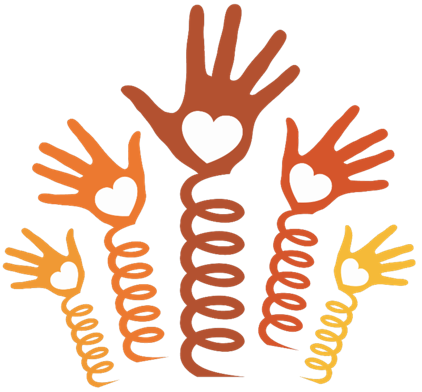 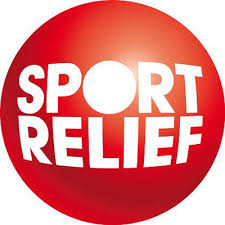 16th March 2018 4:00pm-4:30pmPlay With Parents!£1 each for parents and children 30 minutes of playing with parents with PE EquipmentAll proceeds to Sport Relief!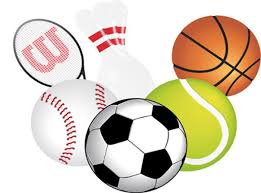 Note: Children must be dismissed by tutors BEFORE taking part in the event. In the event of bad weather, the event will go ahead with alternative activities in the hall.Money to be handed to Mrs McQuillan at the beginning of event 